ПОСТАНОВЛЕНИЕШУÖМРуководствуясь статьей 8 Устава муниципального образования муниципального района «Удорский», ПОСТАНОВЛЯЮ:Внести в постановление администрации муниципального района «Удорский» от 25 декабря 2020 года № 1200 «Об утверждении муниципальной программы муниципального образования муниципального района «Удорский» «Развитие экономики» изменение согласно приложению к настоящему постановлению.2. Настоящее постановление вступает в силу с момента обнародования и распространяется на правоотношения, возникшие с 15 ноября 2022 года.3. Контроль за исполнением настоящего постановления возложить на исполняющего обязанности заместителя руководителя администрации муниципального района «Удорский» по экономике Венско Н.И.Исп.: Венско Наталья Ивановна8(82135) 33-085СОГЛАСОВАНО:И.о. заместителя руководителя администрациимуниципального района «Удорский» по экономике	   Н.И. ВенскоЗаведующий юридическим отделомадминистрации муниципального района «Удорский»                                        А.Ю.АлексеенкоНачальник финансового управленияадминистрации муниципального района «Удорский»	 Е.Е БудринаИ.о.заведующего отделом бухгалтерского учета и отчетности администрации муниципального района «Удорский»                                          Т.В. ОбрезковаПриложение к  постановлению администрациимуниципального района «Удорский»от «29» ноября  2022 года №1465Изменения,вносимые в постановление администрации муниципального района «Удорский» от 25 декабря 2020 года № 1200 «Об утверждении муниципальной программы муниципального образования муниципального района «Удорский» «Развитие экономики»          В постановление администрации муниципального района «Удорский» от 25 декабря 2020 года № 1200 «Об утверждении муниципальной программы муниципального образования муниципального района «Удорский» «Развитие экономики» (далее - Программа):В паспорте Программы позицию таблицы «Объем финансирования муниципальной программы» изложить в следующей редакции:«	    ».В паспорте Подпрограммы №1 «Малое и среднее предпринимательство» позицию таблицы «Объем финансирования подпрограммы» изложить в следующей редакции:«		».В паспорте Подпрограммы №2 «Агропромышленный комплекс и регулирование рынков сельскохозяйственной продукции, сырья и продовольствия» позицию таблицы «Объем финансирования подпрограммы» изложить в следующей редакции:«».В приложении №1 к муниципальной программе МО МР «Удорский» «Развитие экономики»:таблицу 3 изложить в редакции согласно приложению №1 к настоящим изменениям;таблицу 4 изложить в редакции согласно приложению №2 к настоящим изменениям. Администрация  муниципального  района «Удорский»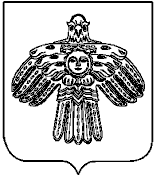 «Удора»муниципальнй  районса  администрацияот  «29»ноября2022 г.№1465с. Кослан, Республика Комис. Кослан, Республика Комис. Кослан, Республика Комис. Кослан, Республика Комис. Кослан, Республика КомиО внесении изменений в постановлениеадминистрации муниципального района «Удорский» от 25 декабря 2020 года № 1200«Об утверждении муниципальной программы муниципального образования муниципального района «Удорский» «Развитие экономики» Глава муниципального района «Удорский» - руководитель администрации муниципального района «Удорский»Н.Д. ЖилинОбъемы финансированиямуниципальнойпрограммыОбщий объем финансирования Программы на 2021-2024 годы составит 25 913 028,81 рублей, в том числе по годам;2021 год – 6 412 360,94 рублей;2022 год – 8 735 447,87 рублей;2023 год – 5 382 610,00 рублей;2024 год – 5 382 610,00 рублей,из них:1) средства бюджета муниципального образования муниципального района «Удорский» - 17 100 856,23 рублей, в том числе по годам:2021 год – 4 785 261,85 рублей;2022 год – 4 385 714,38 рублей;2023 год – 3 964 940,00  рублей;2024 год – 3 964 940,00  рублей,2) средства  республиканского бюджета Республики Коми – 8 812 172,58  рублей, в том числе по годам:2021 год – 1 627 099,09 рублей;2022 год – 4 349 733,49 рублей; 2023 год – 1 417 670,00 рублей;2024 год – 1 417 670,00 рублей.Объем финансирования подпрограммыОбщий объем финансирования Подпрограммы на 2021-2024 годы составит 23 494 095,32 рублей, в том числе по годам;2021 год – 5 872 360,94 рублей;2022 год – 6 956 514,38 рублей;2023 год – 5 332 610,00 рублей;2024 год – 5 332 610,00 рублей,из них:1) средства бюджета муниципального образования муниципального района «Удорский» - 16 135 056,23 рублей, в том числе по годам:2021 год – 4 285 261,85 рублей;2022 год – 4 019 914,38 рублей;2023 год – 3 914 940,00  рублей;2024 год – 3 914 940,00  рублей,2) средства  республиканского бюджета Республики Коми – 7 359 039,09  рублей, в том числе по годам:2021 год – 1 587 099,09 рублей;2022 год – 2 936 600,00 рублей; 2023 год – 1 417 670,00 рублей;2024 год – 1 417 670,00 рублей.Объем финансирования подпрограммыОбщий объем финансирования Программы на 2021-2024 годы составит 2 065 720,00 рублей, в том числе по годам;2021 год – 350 000,00 рублей;2022 год – 1 615 720,00 рублей;2023 год – 50 000,00 рублей;2024 год – 50 000,00 рублей,из них:1) средства бюджета муниципального образования муниципального района «Удорский» - 715 800,00 рублей, в том числе по годам:2021 год – 350 000,00 рублей;2022 год – 265 800,00 рублей;2023 год – 50 000,00  рублей;2024 год – 50 000,00 рублей,2) средства  республиканского бюджета Республики Коми – 1 349 920,00  рублей, в том числе по годам:2021 год – 0 рублей;2022 год – 1 349 920,00 рублей; 2023 год – 0 рублей;2024 год – 0 рублей